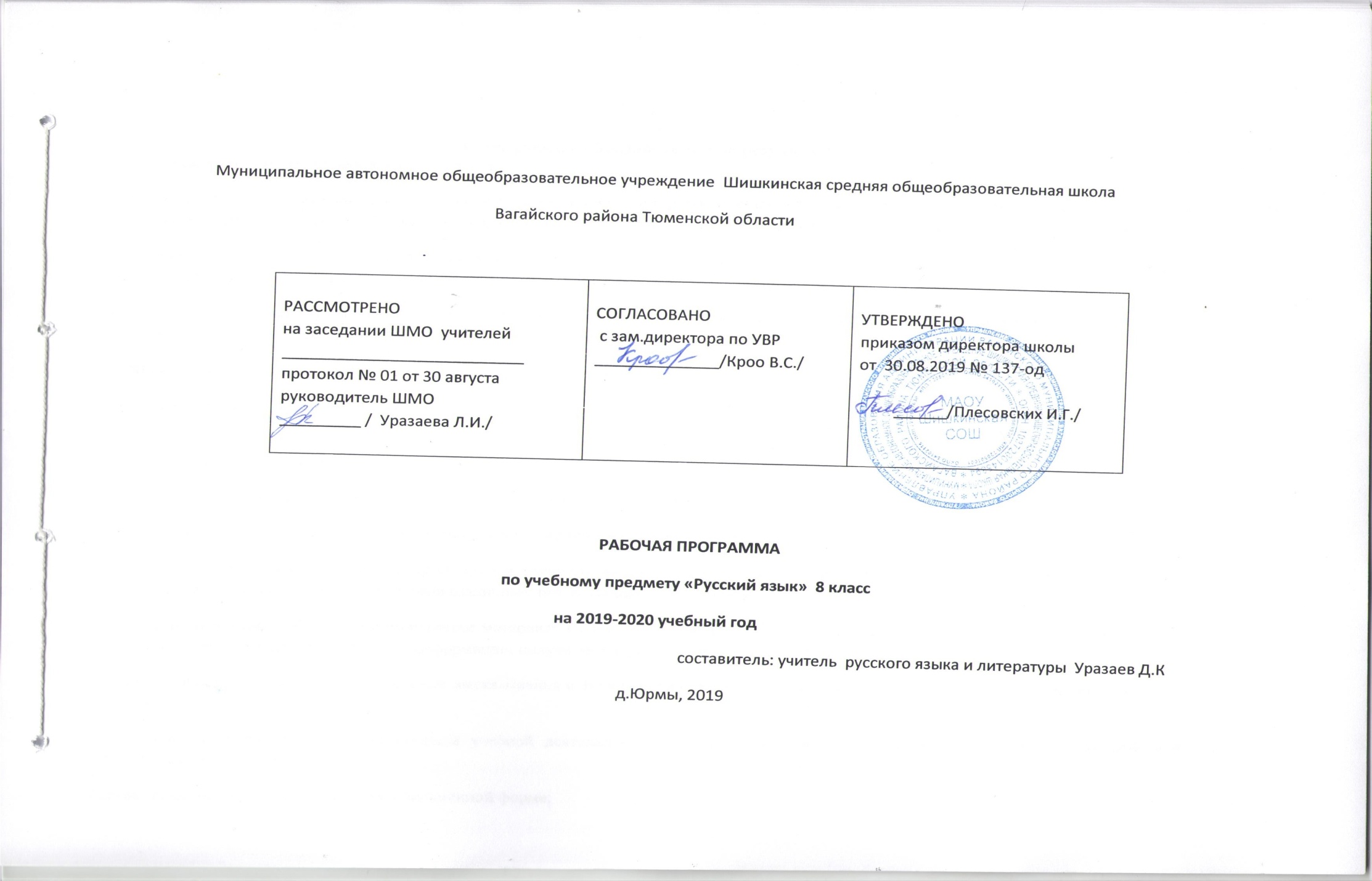                                                                         Планируемые образовательные результатыЛичностные результаты освоения русского языка:1) понимание русского языка как одной из основных национально-культурных ценностей русского народа, определяющей роли родного языка в развитии интеллектуальных, творческих способностей и моральных качеств личности, его значения в процессе получения школьного образования;2) осознание эстетической ценности русского языка; уважительное отношение к родному языку, гордость за него; потребность сохранить чистоту русского языка как явления национальной культуры; стремление к речевому самосовершенствованию;3) достаточный объём словарного запаса и усвоенных грамматических средств для свободного выражения мыслей и чувств в процессе речевого общения; способность к самооценке на основе наблюдения за собственной речью.Метапредметные результаты освоения русского (родного) языка:1) владение всеми видами речевой деятельности: аудирование и чтение:_ адекватное понимание информации устного и письменного сообщения (коммуникативной установки, темы текста, основной мысли; основной и дополнительной информации);_ владение разными видами чтения (поисковым, просмотровым, ознакомительным, изучающим) текстов разных стилей и жанров;_ адекватное восприятие на слух текстов разных стилей и жанров; владение разными видами аудирования (выборочным, ознакомительным, детальным);_ способность извлекать информацию из различных источников, включая средства массовой информации, компакт-диски учебного назначения, ресурсы Интернета; свободно пользоваться словарями различных типов, справочной литературой, в том числе и на электронных носителях;_ овладение приёмами отбора и систематизации материала на определённую тему; умение вести самостоятельный поиск информации; способность к преобразованию, сохранению и передаче информации, полученной в результате чтения или аудирования;_ умение сопоставлять и сравнивать речевые высказывания с точки зрения их содержания, стилистических особенностей и использованных языковых средств; говорение и письмо:_ способность определять цели предстоящей учебной деятельности (индивидуальной и коллективной), последовательность действий, оценивать достигнутые результаты иадекватно формулировать их в устной и письменной форме;_ умение воспроизводить прослушанный или прочитанный текст с заданной степенью свёрнутости (план, пересказ, конспект, аннотация);_ умение создавать устные и письменные тексты разных типов, стилей речи и жанров с учётом замысла, адресата и ситуации общения;_ способность свободно, правильно излагать свои мысли в устной и письменной форме, соблюдать нормы построения текста (логичность, последовательность, связность, соответствие теме и др.); адекватно выражать своё отношение к фактам и явлениям окружающей действительности, к прочитанному, услышанному, увиденному;_ владение различными видами монолога (повествование, описание, рассуждение; сочетание разных видов монолога) и диалога (этикетный, диалог-расспрос, диалог-побуждение, диалог-обмен мнениями и др.; сочетание разных видов диалога);_ соблюдение в практике речевого общения основных орфоэпических, лексических, грамматических, стилистических норм современного русского литературного языка; соблюдение основных правил орфографии и пунктуации в процессе письменного общения;_ способность участвовать в речевом общении, соблюдая нормы речевого этикета; адекватно использовать жесты, мимику в процессе речевого общения;_ осуществление речевого самоконтроля в процессе учебной деятельности и в повседневной практике речевого общения;  способность оценивать свою речь с точки зрения её содержа-ния, языкового оформления; умение находить грамматические и речевые ошибки, недочёты, исправлять их; совершенствовать и редактировать собственные тексты;_ выступление перед аудиторией сверстников с небольшими сообщениями, докладом, рефератом; участие в спорах, обсуждениях актуальных тем с использованием различных средств аргументации;2) применение приобретённых знаний, умений и навыков в повседневной жизни; способность использовать родной язык как средство получения знаний по другим учебным предметам; применение полученных знаний, умений и навыков анализа языковых явлений на межпредметном уровне (на уроках иностранного языка, литературы и др.);3) коммуникативно целесообразное взаимодействие с окружающими людьми в процессе речевого общения, совместного выполнения какой-либо задачи, участия в спорах, обсуждениях актуальных тем; овладение национально-культурными нормами речевого поведения в различных ситуациях формального и неформального межличностного и межкультурного общения.Предметные результаты освоения русского (родного) языка:1) представление об основных функциях языка; о роли русского языка как национального языка русского народа, как государственного языка Российской Федерации и языка межнационального общения; о связи языка и культуры народа; роли родного языка в жизни человека и общества;2) понимание места родного языка в системе гуманитарных наук и его роли в образовании в целом;3) усвоение основ научных знаний о родном языке; понимание взаимосвязи его уровней и единиц;4) освоение базовых понятий лингвистики: лингвистика и её основные разделы; язык и речь, речевое общение, речь устная и письменная; монолог, диалог и их виды; ситуация речевого общения; разговорная речь, научный, публицистический, официально-деловой стили, язык художественной литературы; жанры научного, публицистического, официально-делового стилей и разговорной речи; функционально-смысловые типы речи (повествование, описание, рассуждение); текст, типы текста; основные единицы языка, их признаки и особенности употребления в речи;5) овладение основными стилистическими ресурсами лексики и фразеологии русского языка; основными нормами русского литературного языка (орфоэпическими, лексическими, грамматическими, орфографическими, пунктуационными), нормами речевого этикета и использование их в своей речевой практике при создании устных и письменных высказываний; 6) опознавание и анализ основных единиц языка, грамматических категорий языка, уместное употребление языковых единиц адекватно ситуации речевого общения;7) проведение различных видов анализа слова (фонетический, морфемный, словообразовательный, лексический, морфологический), синтаксического анализа словосочетания и предложения; многоаспектный анализ текста с точки зрения его основных признаков и структуры, принадлежности к определённым функциональным разновидностям языка, особенностей языкового оформления, использования выразительных средств языка; 8) понимание коммуникативно-эстетических возможностей лексической и грамматической синонимии и использование их в собственной речевой практике;9) осознание эстетической функции родного языка, способность оценивать эстетическую сторону речевого высказывания при анализе текстов художественной литературы.                                                                          Календарно -тематическое планирование№ урокаНаименование разделов и тем уроковКоличество часовВид проводимой на уроке работыПримечаниеРусский язык в семьеславянских языков1Разновидностиречи1Контрольная работа №1 Р.р.  Изложение без концовки1ИзложениеКонтрольная работа №1 Р.р.  Изложение без концовки1ИзложениеБуквы н и нн в суффиксахимён прилагательных, причастий и наречий 1 Слитное и раздельное написание не с разными частямиречи1Слитное и раздельное написание не и ни с  местоимениями и наречиямиУпотребление в тексте частицы ни1Употребление дефиса1Слитное, дефисное и раздельное написание наречийи соотносимых с ними словоформ других частей речи1Контрольная работа № 2. Диктант1ДиктантТипы речи1Способы и средства связипредложений в тексте1Словосочетание1Словосочетание1Словосочетание1Предложение 1Предложение1Интонацияпростого предложения1Интонацияпростого предложения1Главные члены предложения, их функция. Подлежащее и способы его выражения. Сказуемое и способы его выражения1Главные члены предложения, их функция. Подлежащее и способы его выражения. Сказуемое и способы его выражения1Тире между подлежащим исказуемым1Правильное согласованиеглавных членов предложения1Второстепенные членыпредложения, их функции.Определение1Второстепенные членыпредложения, их функции.Определение1Дополнение1Обстоятельство1Порядок слов в предложении1Контрольная работа № 3.Диктант с дополнительными заданиями1ДиктантРепортаж1Репортаж-повествование1Р.Р. Контрольнаяработа № 4.Сочинение  в жанре репортажа1СочинениеРепортаж-описание1Виды односоставных предложений1Определённо-личное предложение1Определённо-личное предложение1Неопределённо-личноепредложение. Обобщённо-личное предложение1Неопределённо-личноепредложение. Обобщённо-личное предложение1Неопределённо-личноепредложение. Обобщённо-личное предложение1Безличное предложение1Безличное предложение1Назывноепредложение1Понятие неполного предложения.Оформление неполных предложений на письме1Понятие неполного предложения.Оформление неполныхПредложений на письме1Изложение1ИзложениеСтатья1Статья1Р.р. Контрольная работа № 5.Изложение с дополнительным заданием: закончить текст, сделаввывод1ИзложениеПонятие однородности членов предложения1Понятие однородности членов предложения1Понятие однородности членов предложения1Средства связи между однородными членами предложения1Средства связи между однородными членами предложения1Средства связи между однородными членами предложения1Однородные и неоднородныеопределения1Однородные и неоднородныеопределения1Р.р Сочинение с грамматическим заданием по картинеК. Брюллова «Всадница»1СочинениеОбобщающиеслова при однородных членахпредложения1Обобщающиеслова при однородных членахпредложения1Контрольная работа № 6.Диктант1ДиктантОбращение1Обращение1Предложения с вводнымиконструкциями1Предложения с вводнымиконструкциями1Предложения с вводнымиконструкциямиПредложения с вводнымиконструкциями1Предложения с вводнымиконструкциями1Вставные конструкции1Вставные конструкции1Контрольная работа № 7.Диктант1ДиктантКонтрольная работа № 7.Диктант1Понятие обособления второстепенных членов предложения1Понятие обособления второстепенных членов предложения1Обособленные определения иприложения1Обособленные определения иприложения1Обособленные  определения иприложения1Обособленные определения иприложения1Обособленные определения иприложения1Контрольная работа № 8.Диктант1ДиктантОбособленныеобстоятельства1Обособленныеобстоятельства1Обособленныеобстоятельства1Обособленныеобстоятельства1Уточняющие члены предложения1Уточняющие члены предложения1Контрольная работа № 9.Диктант1ДиктантКонтрольная работа № 9.Диктант.1Портретный очерк1Портретный очерк1.Контрольная работа № 10Сочинение  в жанре портретного очерка1сочинениеУрок — деловая игра «Мы делаем газету»1Урок — деловая игра «Мы делаем газету»1Прямая речь и её оформление1Прямая речь и её оформление1.Прямая речь и её оформление1Косвенная речь. Замена прямой речи косвенной1Косвенная речь. Замена прямой речи косвенной1Цитаты и их обозначение1Итоговый контрольный диктант №11  с дополнительными заданиями1диктантАнализ итогового контрольного диктанта №11  с дополнительными заданиями1